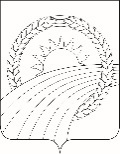 СОВЕТНЕЗАЙМАНОВСКОГО СЕЛЬСКОГО ПОСЕЛЕНИЯТИМАШЕВСКОГО РАЙОНАЧЕТВЕРТОГО СОЗЫВАСЕССИЯ от 16 июня 2021 года № 27________________________________________________________________РЕШЕНИЕ  от 16 июня 2021                                                                        № 59хутор НезаймановскийО внесении изменений в правила благоустройства территорий Незаймановского сельского поселения Тимашевского района, утвержденные решением Совета Незаймановского сельского поселения от 20 июля 2020 года № 31В связи с принятием Закона Краснодарского края от 21 декабря 2018 года № 3952-КЗ «О порядке определения органами местного самоуправления в Краснодарском крае границ прилегающих территорий», Совет Незаймановского сельского поселения Тимашевского района р е ш и л :1. Внести в правила благоустройства территорий Незаймановского сельского поселения Тимашевского, утвержденные решением Совета Незаймановского сельского поселения от 20 июля 2020 года № 31следующие изменения:1.1.  Раздел 8 «Содержание животных» дополнить следующими пунктами: «8.1.3. Определяет места на территории поселения, в которых допускается или запрещается выгул домашних животных.8.8. Сбор биологических отходов осуществляется с соответствия с Ветеринарными правилами перемещения, хранения, переработки и утилизации биологических отходов, утвержденными Приказом Министерства сельского хозяйства Российской Федерации от 26 октября 2020 года № 626.».  2.  Заведующему сектором администрации Незаймановского сельского поселения Тимашевского района Е.В. Жукову обнародовать настоящее решение и разместить на сайте администрации Незаймановского сельского поселения Тимашевского района в сети Интернет.  3. Контроль за исполнением настоящего решения оставляю за собой.4. Решение вступает в силу со дня его официального обнародования.Глава Незаймановского сельского поселенияТимашевского района                                                                  В.А.Штангей